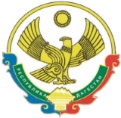 АДМИНИСТРАЦИЯ СЕЛЬСКОГО ПОСЕЛЕНИЯ «СЕЛЬСОВЕТ УЗДАЛРОСИНСКИЙ» РЕСПУБЛИКИ ДАГЕСТАН                               Республика Дагестан , Хунзахский район, с.Уздалросо       ПОСТАНОВЛЕНИЕ № 31От 07.06.2022г.            Об утверждении и присвоении адресов объектам недвижимости (наименование улиц и нумерации домов) на территории Российской Федерации, Республики Дагестан, муниципальный район Хунзахский, сельское поселение сельсовет Уздалросинский, с. Тагада.            Руководствуясь Федеральным законом «Об общих принципах организации местного самоуправления в Российской Федерации от 06.10.2003 года №131, Уставом МО СП «Сельсовет Уздалросинский» Хунзахского района РД и в соответствии с положением о присвоении адресов объектам недвижимости и ведения адресного реестра на территории Российской Федерации, Республики Дагестан, муниципальный район Хунзахский, сельское поселение сельсовет Уздалросинский, с.Уздалросо от 15.05.2015 г. №5Постановляю:Утвердить и добавить дома   на территории Российской Федерации, Республика Дагестан, муниципальный район Хунзахский, сельское поселение сельсовет Уздалросинский, село Тагада.           Улица Школьнаядом №16 кадастр.номер 05:36:000027:79дом №17 кадастр.номер 05:36:000027:79Контроль настоящего постановления оставляю за собой.Глава МО СП «Сельсовет Уздалросинский»                                     О.М. Исаев 